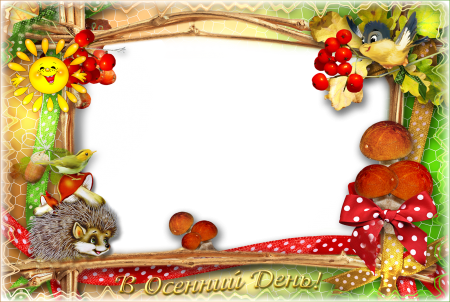 Осеннее развлечение25 октября в первой младшей группе «Капитошка»прошло осеннее развлечение!К деткам приходила куколка Осень, принесла им листочки, с которыми детки танцевали. Так же малыши с удовольствием гуляли по «полянке» и прятались под зонтиком от «дождя».А чтобы детки отдохнули, Осень рассказала им самую осеннюю сказку «Репка», после которой принесла гостинец – корзину яблок!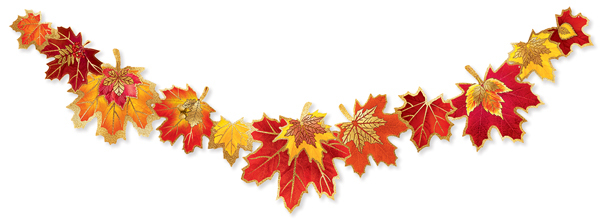 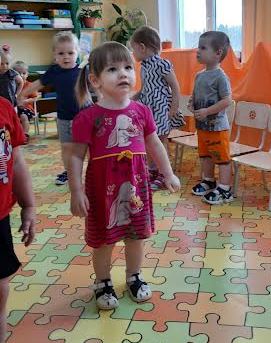 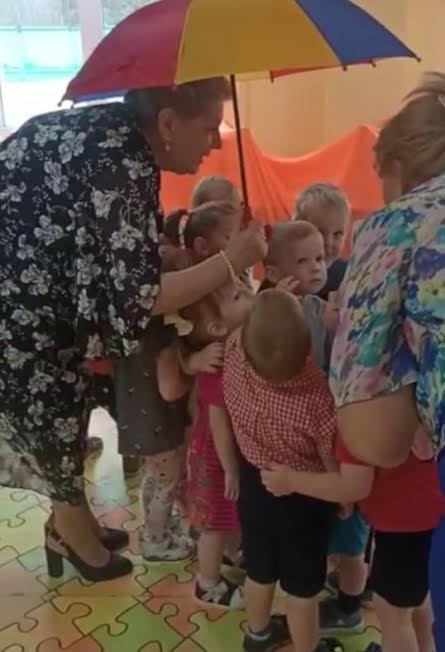 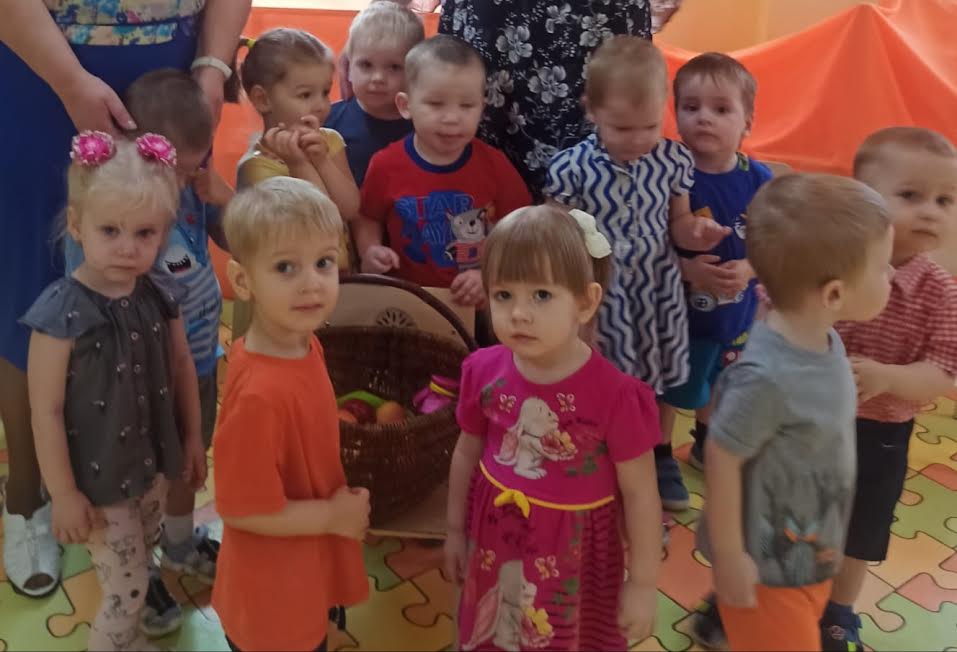 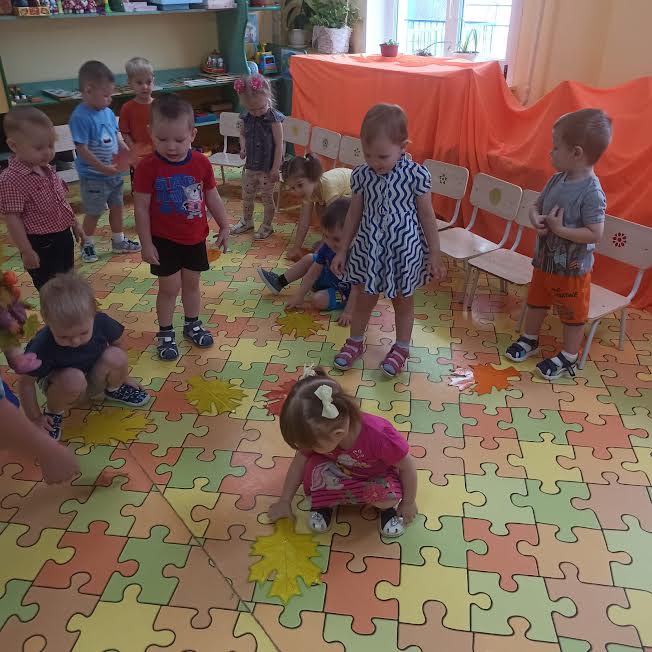 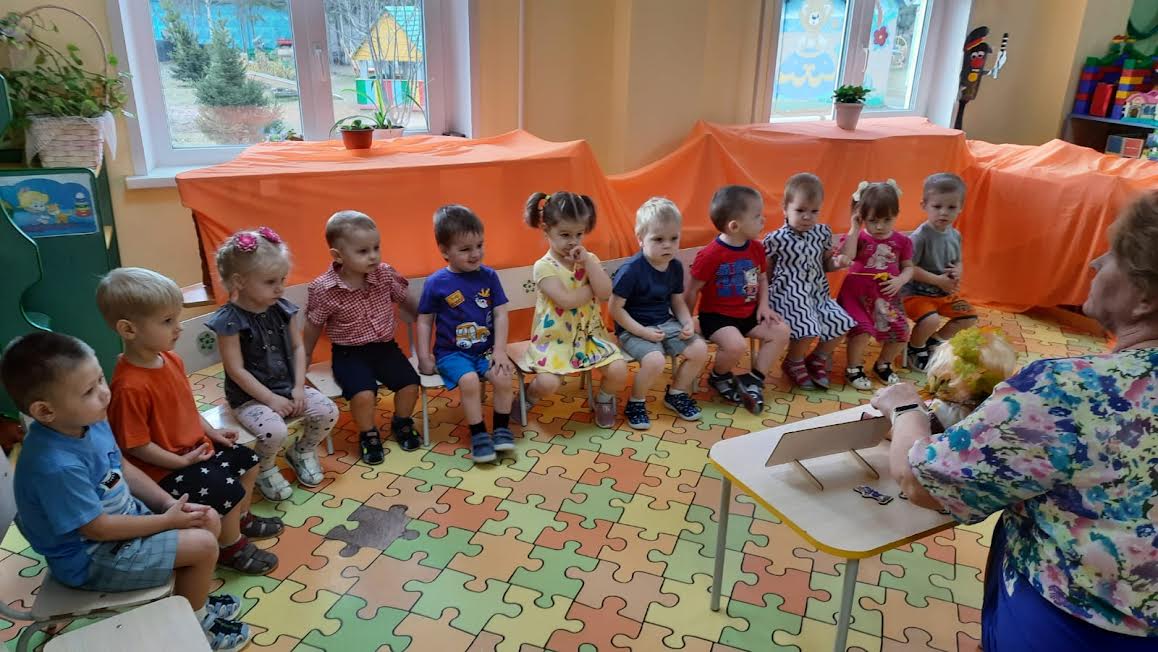 